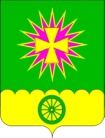 администрациЯ Нововеличковского сельского поселения Динского районаПОСТАНОВЛЕНИЕот  23.11.2016					                                           №  589станица НововеличковскаяОб отмене постановления администрации Нововеличковского сельского поселения Динского района от 02.03.2011 № 69«О муниципальном земельном контроле на территорииНововеличковского сельского поселения Динского района»В соответствии с Федеральными законами от 26.12.2008 № 294-ФЗ «О защите прав юридических лиц и индивидуальных предпринимателей при осуществлении государственного контроля (надзора) и муниципального контроля», от 06.10.2003 № 131-ФЗ «Об общих принципах организации местного самоуправления в Российской Федерации», на основании протеста прокурора Динского района от 01.11.2016 на постановление администрации Нововеличковского сельского поселения Динского района от 02.03.2011 № 69 «О муниципальном земельном контроле на территории Нововеличковского сельского поселения Динского района»,  п о с т а н о в л я ю:1.	Постановление администрации Нововеличковского сельского поселения Динского района от 02.03.2011 № 69 «О муниципальном земельном контроле на территории Нововеличковского сельского поселения Динского района» отменить.2.	Постановление вступает в силу со дня обнародования.Исполняющий обязанности главы администрации Нововеличковскогосельского поселения 					    	    	               Г.М. Кова